               Российская Федерация, Забайкальский край,Могойтуйский район село ЗугалайМуниципальное автономное общеобразовательное учреждение«Зугалайская средняя общеобразовательная школа»Всероссийский конкурс эковолонтёрских и экопросветительских проектов «Волонтёры могут всё» номинация «Волонтёры спешат на помощь»проект «Экологический десант»                                                                                                                                                                             Автор:Ирдынеев Бэлиг,  учащийся 8 класса,Муниципальное автономное общеобразовательное учреждение «Зугалайская средняя общеобразовательная школа»                               Руководитель: 
Болотова Эржэн ГомбодугаровнаМуниципальное автономное общеобразовательное учреждение «Зугалайская средняя общеобразовательная школа»Тел.: 89963110901г. Паспорт проектаПолное название проекта: экологический  проект «Экологическийдесант»Организация заявитель: муниципальное автономное общеобразовательное учреждение «Зугалайская средняя общеобразовательная школа» Россия, Забайкальский  край, 672486, село Зугалай, ул. Комсомольская, д. 1. 89963110901Автор-руководитель проекта: учитель музыки, тьютор Болотова Эржэна Гомбодугаровна 89963110901 b.erzhena87@mail.ruФИО команды проекта:Ирдынеев БэлигЧимитов АлдарЦырендоржиев НайданУхинов СандакЦель проекта: формирование новой экологической культуры, повышение сознательности школьников Задачи проекта: информировать школьников и их родителей о проблемах окружающей средыспособствовать  охране окружающей средыформировать новую экологическую культуру Целевая аудитория проекта: обучающиеся в возрасте 7-17 лет. Сроки и период реализации проекта:(март  2018- май 2020)Механизм реализации проекта: Созданию проекта по посадке саженцев предшествует работа по созданию инфраструктуры к проекту.Подготовка контейнеров по сбору батареек, заключение договоров с перерабатывающими компаниями.Проект реализуется на основе экологического воспитания, обучающимся на протяжении реализации пректа проводятся круглые столы, игры, лекции, классные часы посвященные экологии.Проект «Экологический десант» подразумевает несколько направлений:Посадка деревьев Члены волонтерского  отряда «Импульс» садят  деревья, кустарники и охраняют их ;  участниками отряда являются также дети из многодетных семей;Привлекают жителей села к озеленению местности; Волонтёры проводят просветительскую работу о пользе зелёных насаждений в реабилитационном центре «ЭлбэГ».Социальное волонтёрствоПомощь ветеранам ВОВ, ветеранам педагогического труда, по работе с хозяйством. Просветительские акции детям находящихся в трудной жизненной ситуации в ГУЗ «Элбэг»Сбор элементов питания.Обучающиеся и воспитанники реабилитационного центра «ЭлбэГ» организовывают сбор батареек.  На протяжении реализации проекта ведется сбор элементов питания, учащимся проводятся лекции о вреде батареек и элементов питания на окружающую среду, необходимость переработки данного мусора.Школа сотрудничает с ГК «Мегаполисресурс» по сбору батареек в школе.Помимо организации посадки деревьев, обучающиеся и  принимают активное участие в субботниках.  Также группа детей под руководством педагогов проводят «экологические уроки» в начальных классах и в реабилитационном центре Элбэг.Ожидаемые результаты:Качественные:повышение у школьников сознательного и ответственного отношения к окружающей среде посредством проведения экологических акций;выявление инициативных групп, способных организовывать работу на основе самоорганизации и самоуправления;развитие у ребят – организации интереса к добровольческой деятельности, экологическое воспитание подростков;формирование активной гражданской позиции, навыков проведения экологических мероприятий, способных в дальнейшем тиражировать свой опыт, профориентация.Количественные:охват участников около 250 человек;посажено свыше 200 саженцев кедра, ели, кустарников.Собрано более 10 кг батареек;передача опыта другим школам, муниципалитетам.Достигнутые результаты:учащиеся увидели практическую значимость сдачи батареекзначительно расширили свои знания о природном наследии села и о важности его сохранения, выявили локальные экологические проблемы;получили возможность общения со сверстниками из других классов;участвуют в муниципальных и региональных экологических конкурсах;пропаганда экологической культуры учащихся.Привлеченные партнеры проекта: ГК «Мегаполисресурс» по сбору батареек;Экодвижение «Экобомба Чита» – обеспечивает саженцами деревьевГосударственного учреждения социального обслуживания «Могойтуйский комплексный центр социального обслуживания населения «Элбэг»Мультипликативность проекта:Данный проект подойдет для реализации как в школе, так и на уровне муниципалитета и региона.Приложения: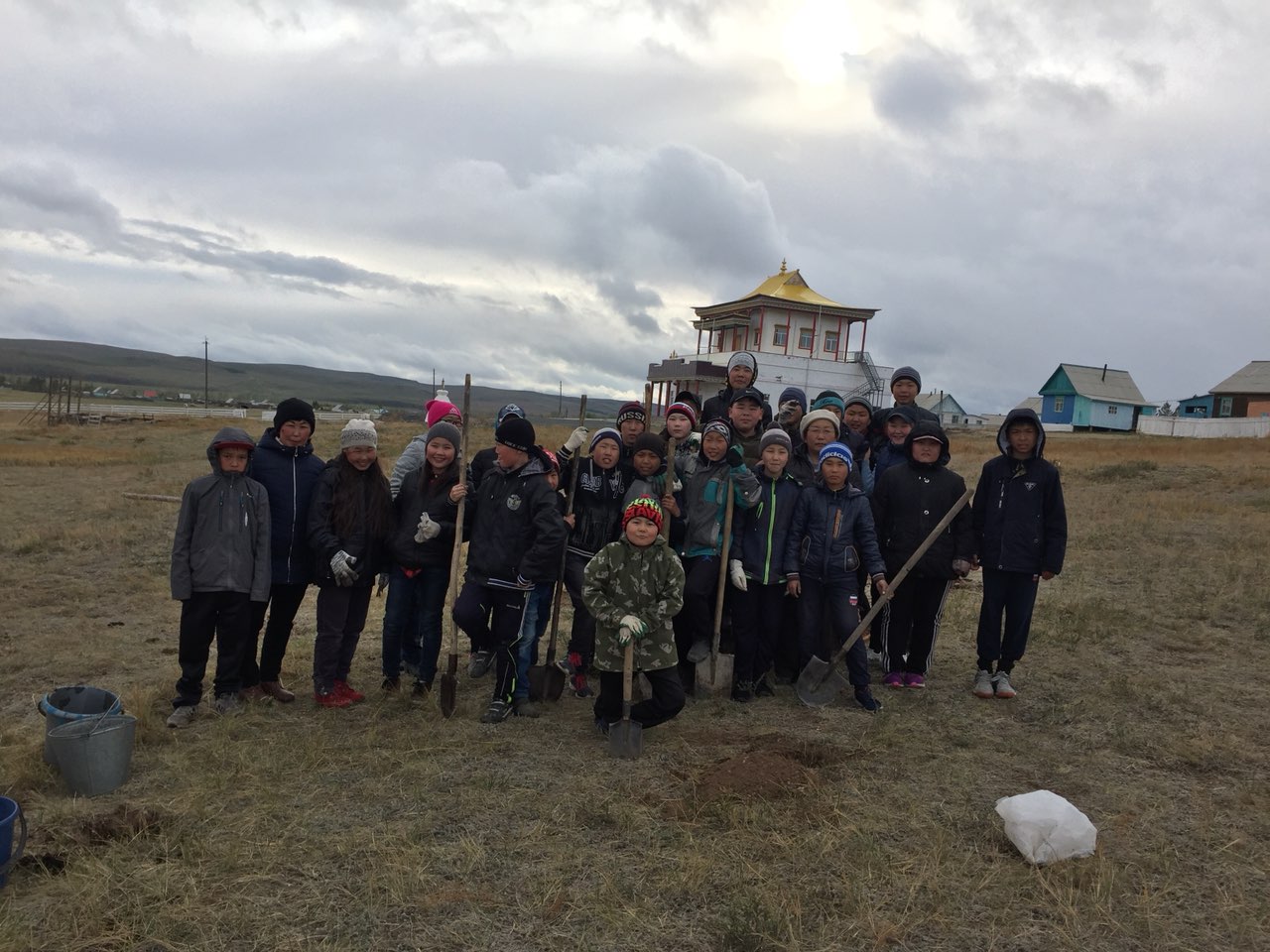 Первая акция «Посади дерево»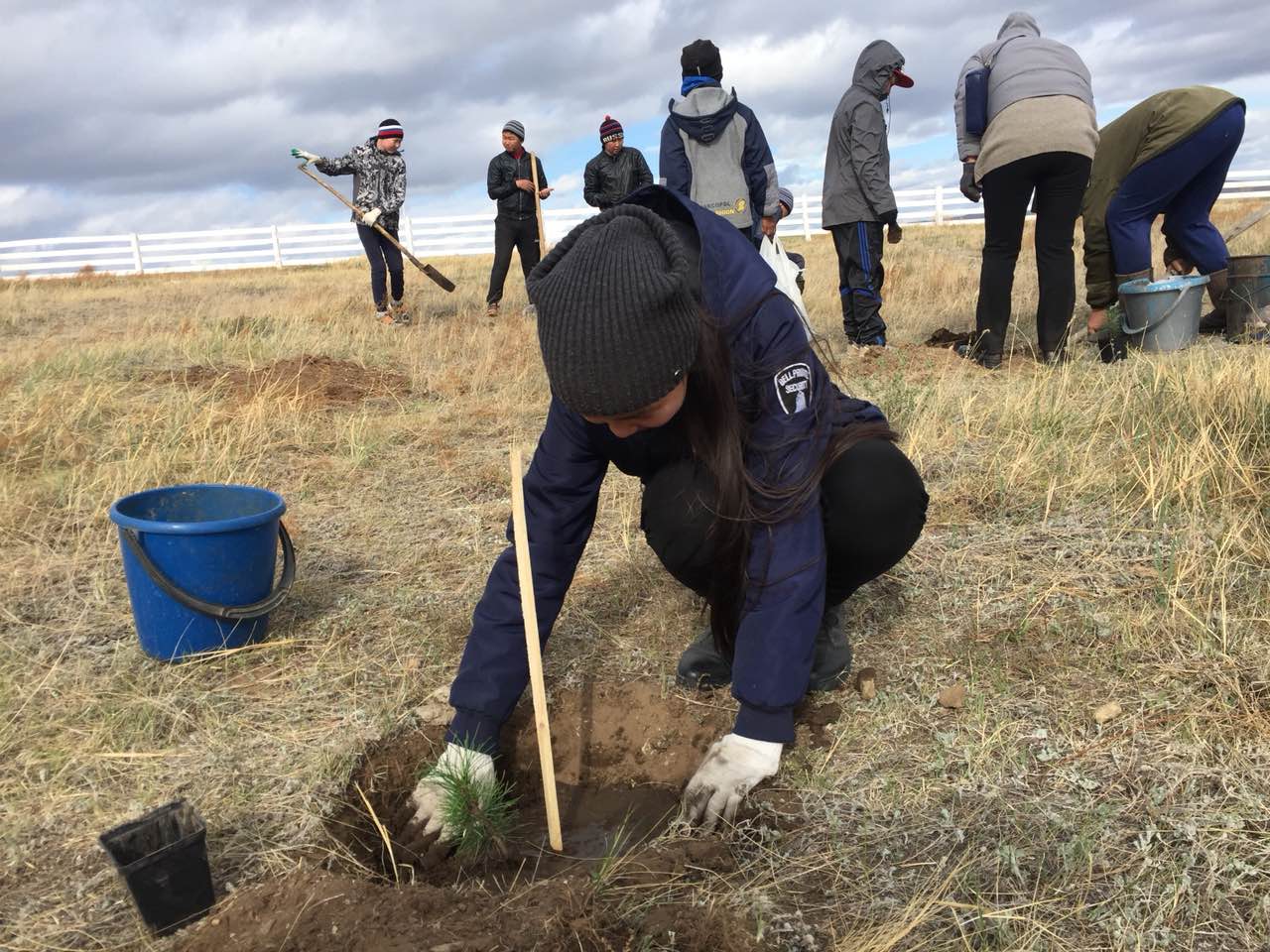  Вторая акция «Посади дерево»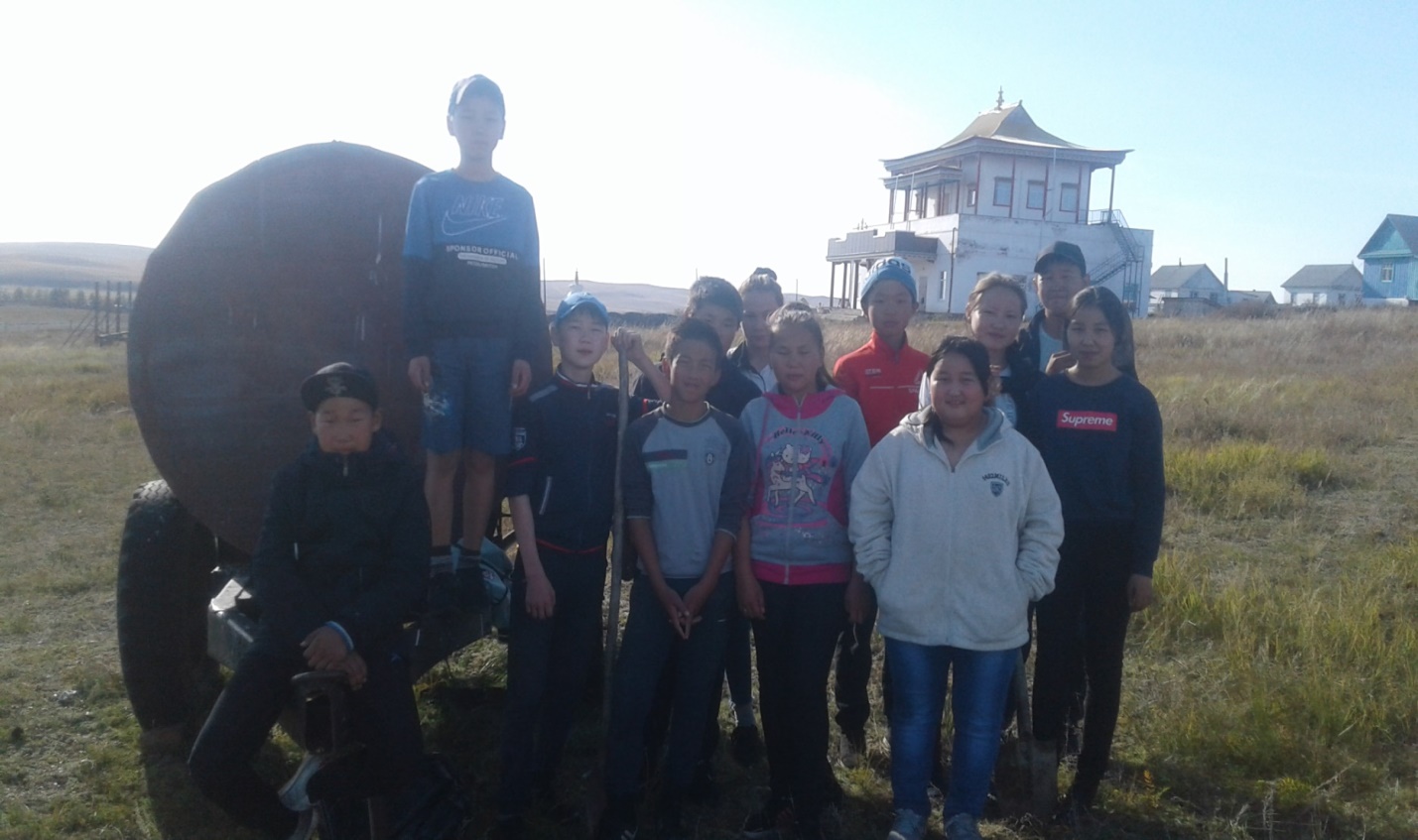 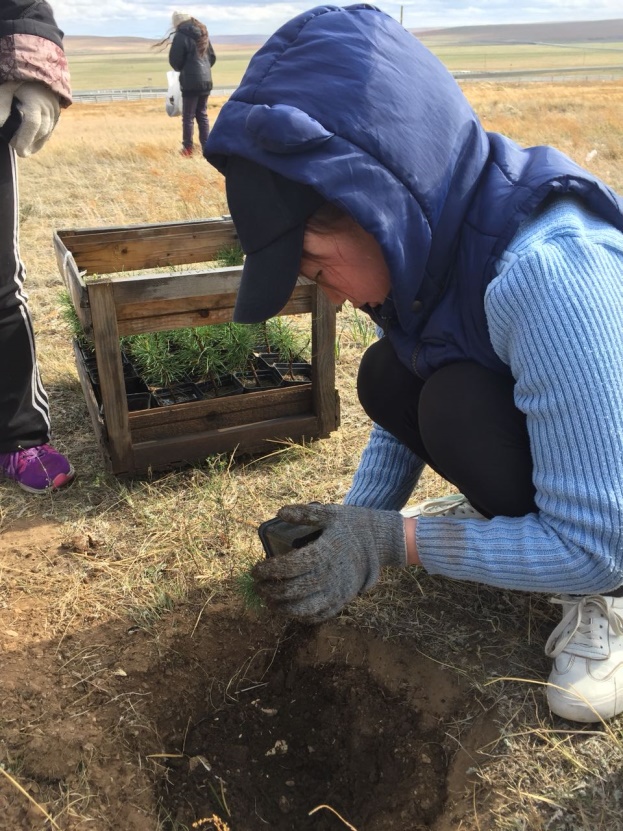 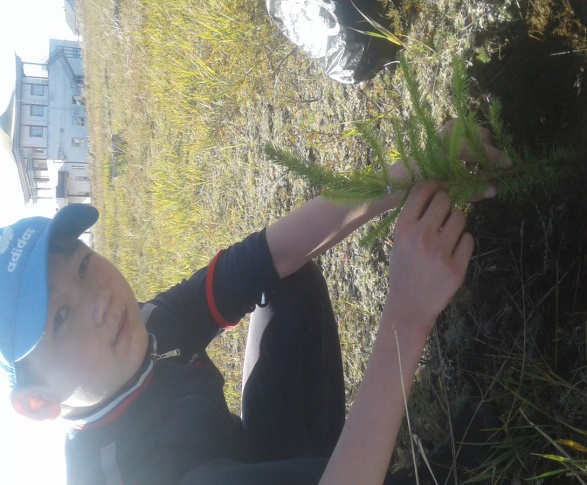 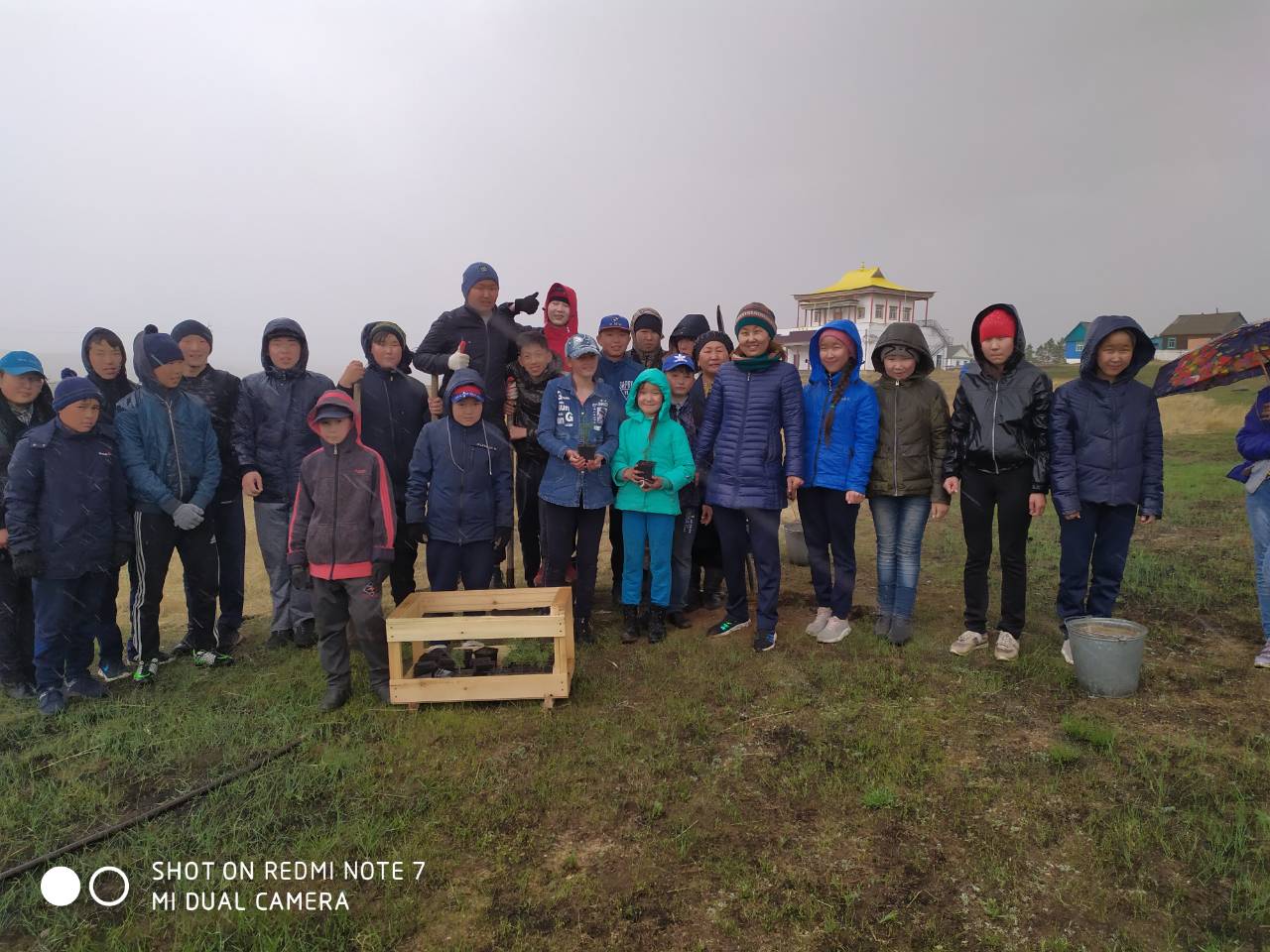 Третья акция «Посади дерево»Ссылка на социальные сети по реализации проекта: https://vk.com/zugalaivolonterАкция «Сдай батарейку спаси ёжика»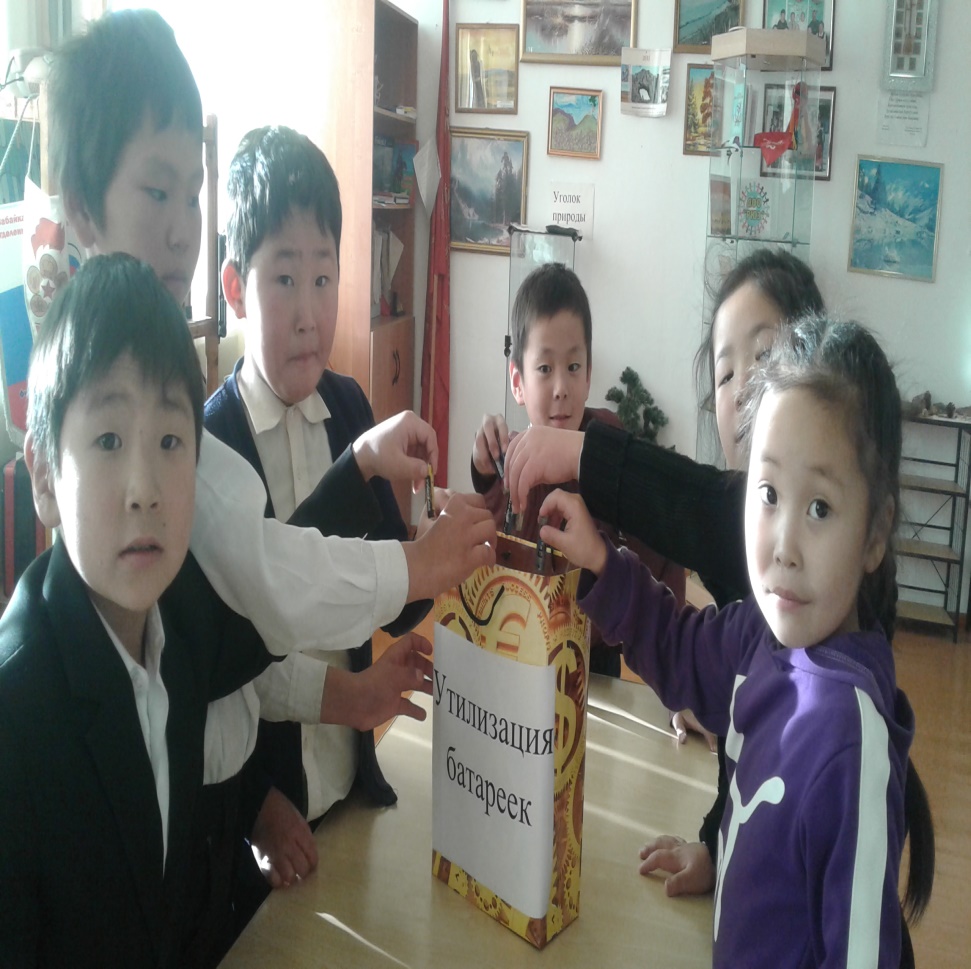 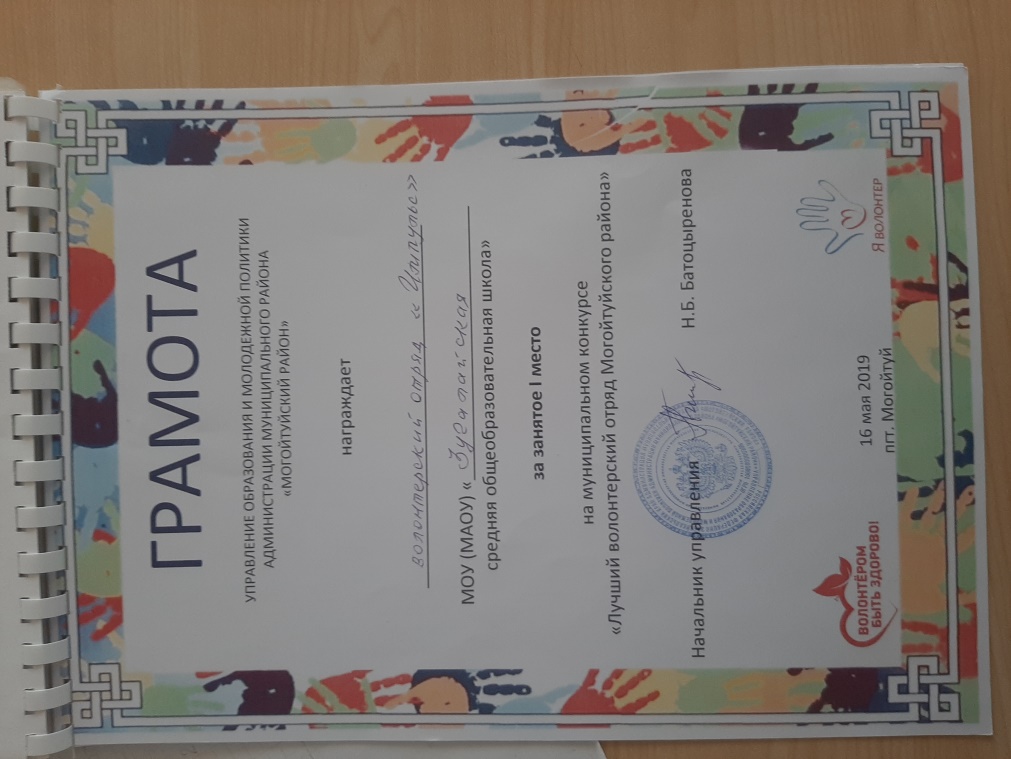 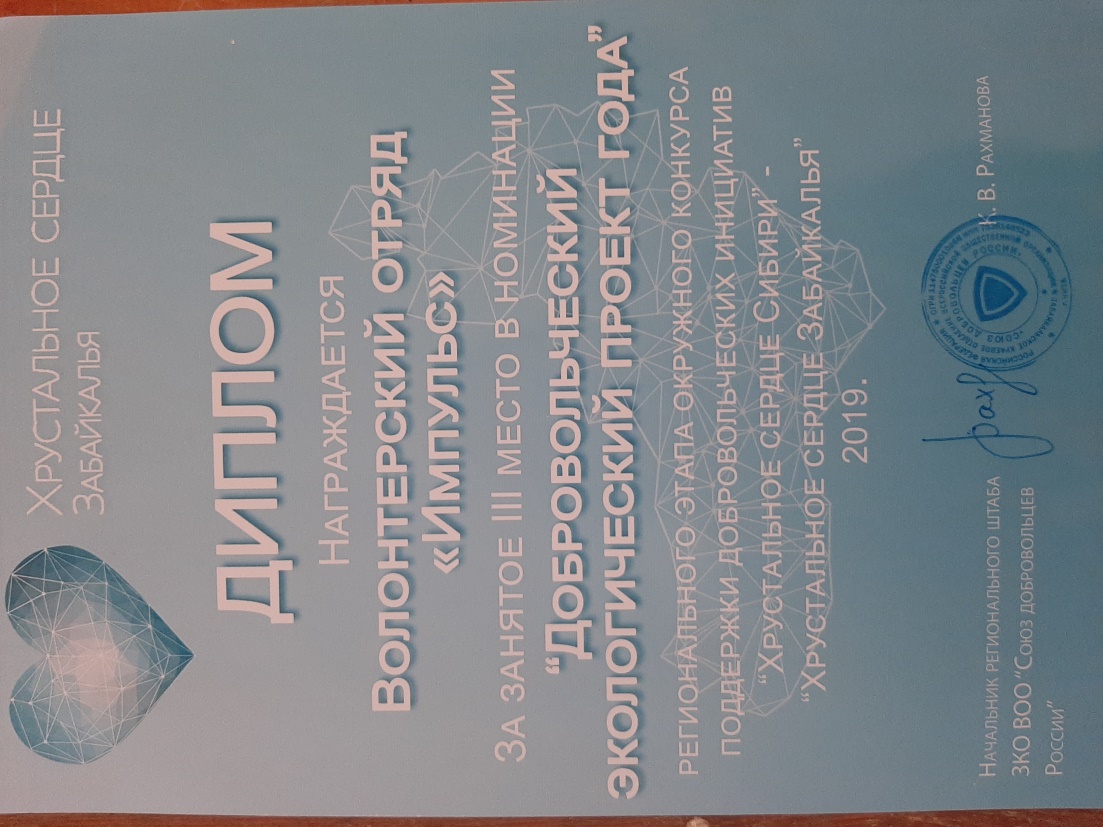 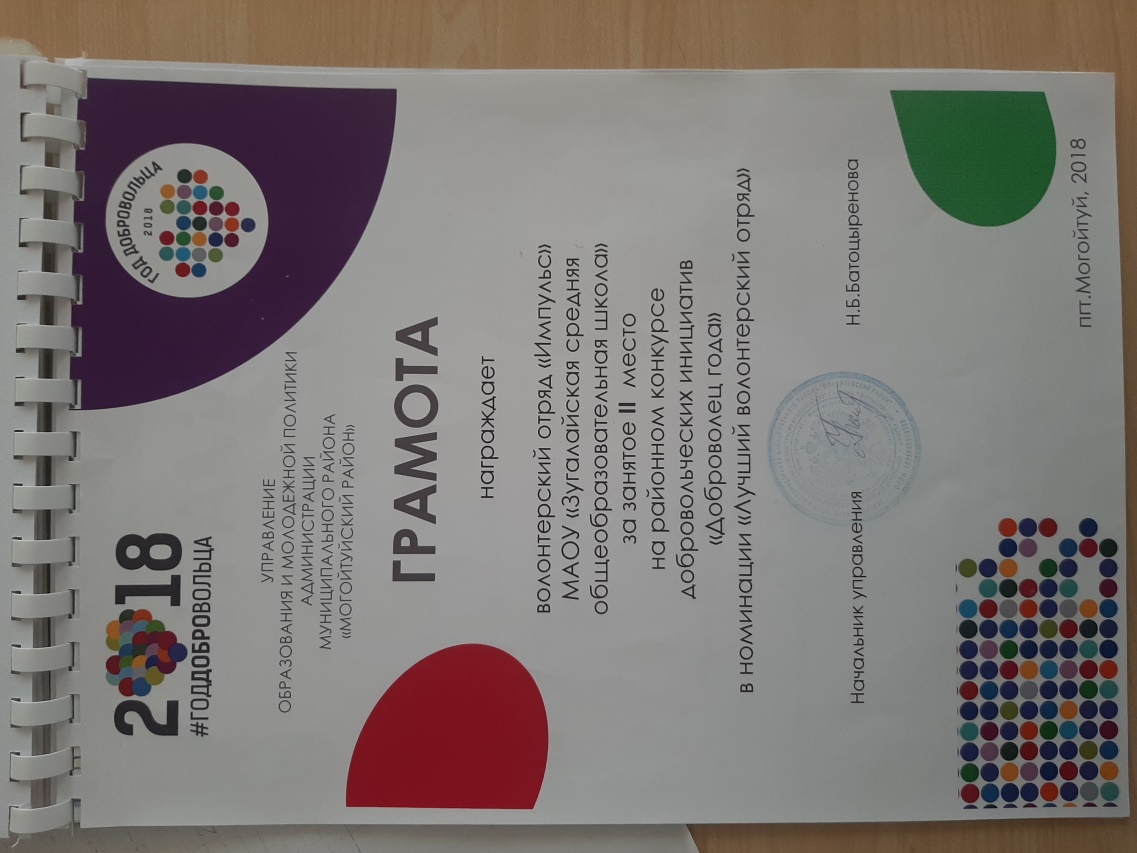 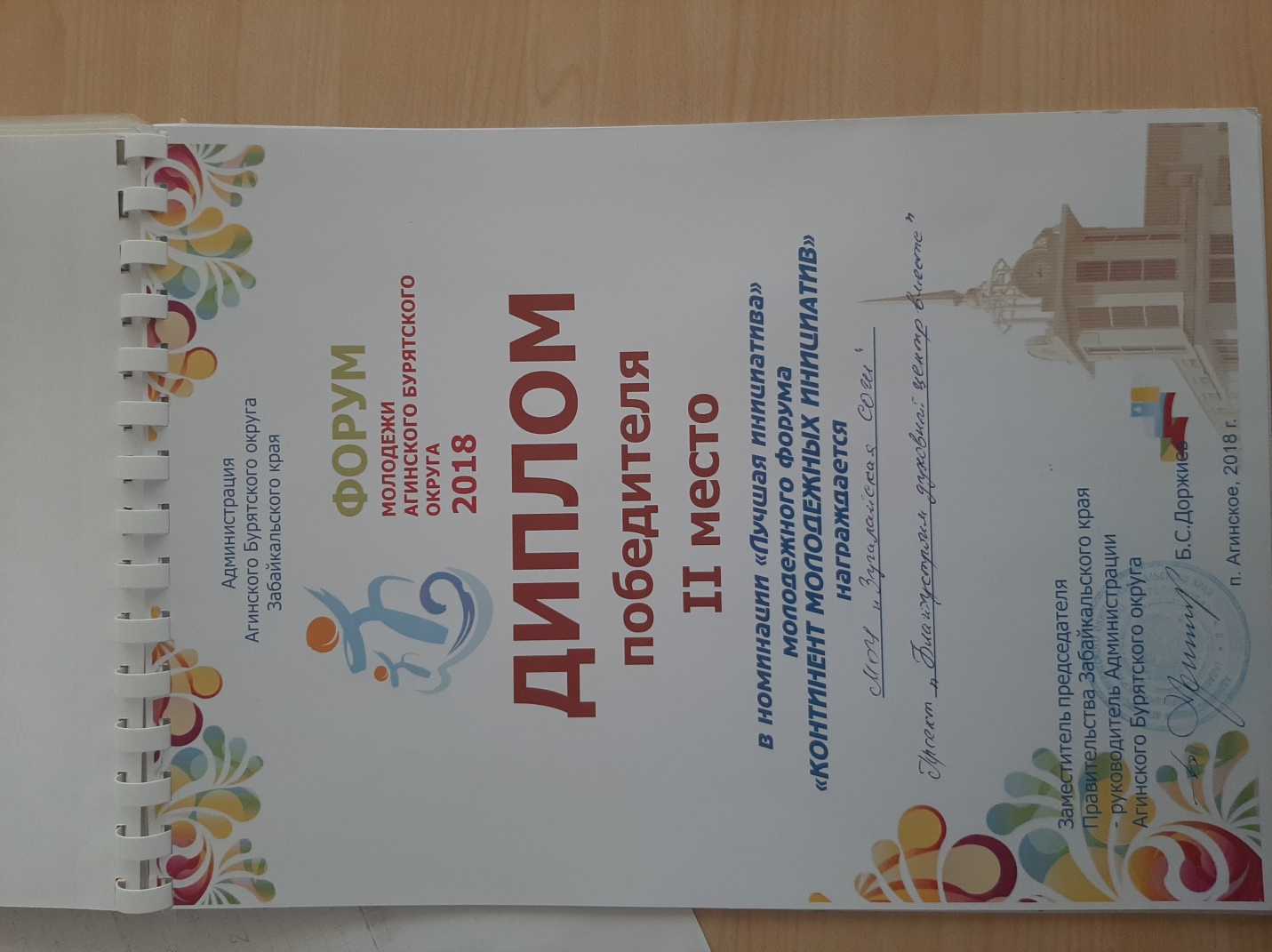 